Publicado en España el 04/06/2018 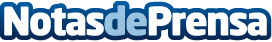 "Héroes del hábitat", el campamento diferente que sigue la filosofía DIYLeroy Merlin celebra la segunda edición de "Héroes del Hábitat", un campamento diferente que fomenta la autonomía de los más pequeños a través de actividades DIY. Las actividades que se desarrollarán en el campamento acercarán a los niños y niñas a desarrollar la capacidad de trabajo, autonomía y la importancia del cuidado del entorno. Este año las inscripciones están abiertas a todos los públicos y podrán elegir entre dos centros donde se desarrollarán los campamentos: Cáceres y Valencia
Datos de contacto:Fátima Galán917813987Nota de prensa publicada en: https://www.notasdeprensa.es/heroes-del-habitat-el-campamento-diferente-que Categorias: Nacional Bricolaje Marketing Valencia Extremadura Entretenimiento Emprendedores Ocio para niños Jardín/Terraza http://www.notasdeprensa.es